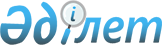 О внесении изменения в постановление Правительства Республики Казахстан от 8 ноября 2019 года № 839 "О подписании Соглашения между Правительством Республики Казахстан и Правительством Турецкой Республики о международных комбинированных перевозках грузов"Постановление Правительства Республики Казахстан от 27 апреля 2022 года № 253
      Правительство Республики Казахстан ПОСТАНОВЛЯЕТ:
      1. Внести в постановление Правительства Республики Казахстан от 8 ноября 2019 года № 839 "О подписании Соглашения между Правительством Республики Казахстан и Правительством Турецкой Республики о международных комбинированных перевозках грузов" следующее изменение:
      пункт 2 изложить в следующей редакции:
      "2. Уполномочить Министра индустрии и инфраструктурного развития Республики Казахстан Ускенбаева Каирбека Айтбаевича подписать от имени Правительства Республики Казахстан Соглашение между Правительством Республики Казахстан и Правительством Турецкой Республики о международных комбинированных перевозках грузов, разрешив вносить изменения и дополнения, не имеющие принципиального характера.".
      2. Настоящее постановление вводится в действие со дня его подписания.
					© 2012. РГП на ПХВ «Институт законодательства и правовой информации Республики Казахстан» Министерства юстиции Республики Казахстан
				
      Премьер-МинистрРеспублики Казахстан 

А. Смаилов
